Strategic Priority: # 2: MembershipNYSARH is a membership organization.  NYSARH’s primary mission is to serve the needs of our members so that they can enhance their abilities to serve the needs of rural residents and communities.  The Steering Committee believes the diversity of our members is an organizational strength.  At the Board Retreat in August, the word cloud of priorities included: collaboration, listen to stakeholders, student membership, member support, white paper, prevention, member engagement, linkages, networking across systems, stakeholder, SDoH, network, rural services incubator, promoting collaboration, collaborative stakeholder.Further, this Strategic Plan will focus on enhancing collaboration and partnerships with other statewide and regional associations with overlapping missions.Other State Associations [CHCANYS, NYSPHA, NYSACHO etc.]Broader Scope [New England RHA, national organizations, veterans]Other Constituencies [EMS, Public Safety, Food, Housing, Transportation]Focus Areas for 2021Focus Areas for 2022-2023action stepdetailsresponsiblemeasurementtimeframeoutcomeimpact1.Management1.1 Align information systems to provide accurate membership info in real-time HWNYConsistencyFall-WinterAccurate informationGreater confidence in NYSARH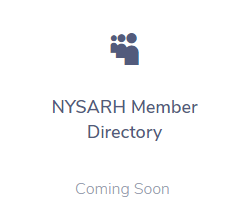 1.2 Populate the Member Directory in the Member Portal [after password]HWNYCompleteMaintainFall-WinterAllow member-to- member communicationEasier networking among members2. Communication2.1 Articulate Value PropositionMembership/ Communication CommitteeBoard ApprovalFall-WinterStrategic direction for Membership/ Communica- toon CommitteeClear messages to Members2.2 Increase member engagement with communication channelsNewsletterFacebookWebsiteOthers?Membership/ Communication CommitteeAnalyticsSpring-SummerInformation received and understood by membersGreater engagementApply for AmeriCorps MemberVISTA Member slot available from RHNSCNYKarin & SaraApplication submitted in compliance with requirementsNYSARH selected for MemberFall - WinterFull-time person to work on communication, fund development & membership Enhanced member engagement3. Networking3.1 Interest groupsRegionalTopicalMembership/ Communication CommitteeEnrollmentSpring-Summer2021Members self-assemble into Interest GroupsInterest Group members   use Slack channelsGreater sense of belonging among members3.2 Identify Member special interestsInterest group membersInterests shared with Membership/ Communication CommitteeSummer - Fall2021Some Topical areas gain traction among membersNYSARH prioritizes these issues for future workaction stepdetailsresponsiblemeasurementtimeframeoutcomeimpact3.3 Interviews/Webinars with Key Decision Makers related to the Topic areas identifiedLogistics: HWNYAgreement of Key Decision Makers to participate# of participants at the sessionsSpring - Summer2022NYSARH provides members-only access to Key Decision MakersMembers get answers to their questions/advance/inside informationApply for AmeriCorps MemberVISTA Member slot available from RHNSCNYKarin & SaraApplication submitted in compliance with requirementsNYSARH selected for MemberFall - WinterFull-time person to work on communication, fund development & membership Enhanced member engagement4. Recruitment4.1 Target ‘lapsed’ and ‘missing’ organizations Membership Committee# of returned/ new membersFall 2021-Winter 2022Engage organizations similar to existing membersBuild NYSARHmembership4.2 Develop & implement a Membership recruitment campaignMembership Committee# of new membersFall 2022-Winter 2023Engage organizations/ individuals & students that expand the membershipDiversify NYSARH membership